Assessment Guidance 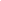 Risk AssessmentRisk AssessmentRisk AssessmentRisk AssessmentRisk AssessmentRisk Assessment for the activity ofHoli 2023Holi 2023Date16/3/2023Unit/Faculty/DirectorateIndia SocietyAssessorUrvi Sacicant and Sonia ShahUrvi Sacicant and Sonia ShahLine Manager/SupervisorPresidentsSigned offUrvi Sacicant and Sonia ShahUrvi Sacicant and Sonia ShahPART A PART A PART A PART A PART A PART A PART A PART A PART A PART A PART A (1) Risk identification(1) Risk identification(1) Risk identification(2) Risk assessment(2) Risk assessment(2) Risk assessment(2) Risk assessment(3) Risk management(3) Risk management(3) Risk management(3) Risk managementHazardPotential ConsequencesWho might be harmed(user; those nearby; those in the vicinity; members of the public)InherentInherentInherentResidualResidualResidualFurther controls (use the risk hierarchy)HazardPotential ConsequencesWho might be harmed(user; those nearby; those in the vicinity; members of the public)LikelihoodImpactScoreControl measures (use the risk hierarchy)LikelihoodImpactScoreFurther controls (use the risk hierarchy)Equipment -Loading and unloadingDamage to equipment.Injury when transporting equipmentOrganisers doing manual handling339The society will ensure that minimal lifting is required. Any heavy loads will be broken down to make moving equipment much more manageable.212Transport routes will be shown cleared to ensure easy transit of equipment.Equipment - Use of audio & electricity cablesElectrical shockDJCommittee members setting up equipment3412Equipment will be sheltered from rainEquipment will be at a distance away from water and powder paintCables will be taped down and moved away as a trip hazard.We will try to have minimal tech, if possible we will use Bluetooth speakers to reduce wires and trip hazards.212Cables to be taped down, run through cable ramps or tied to a structure where applicable, and relevant Sufficient firefighting equipment to be made available (& extension cables). Electrical certificates (DSU).Equipment – Noise LevelsHigh noise levels caused by both equipment and attendeesAll339DJ will monitor noise levels throughout the event. The committee will remind attendees to be respectful of those in the vicinity of the event as we are planning this event on a weekday on campus111When the event finishes, the committee will remind attendees to be respectful of those in the local community.Alcohol intoxication & substance abuseNausea, vomiting, hallucination etcThe student who has consumed the substance and potentially those around them248Whilst we India Soc do not tolerate substance abuse at any of our events, this point is mainly targeted at large gathering events. We will isolate the individual, make sure they are being looked after, away from crowd & monitor their conditions. If they are in a worsening state, we will appropriately call 999 for emergency.236Ensure that members of the staff of the venue are aware of the situation at hand. Follow SUSU incident report policy Call emergency services as required 111/999Number of attendees - Attending EventOvercrowding in the venue, crushing, tripping & violenceAll3412There will be barriers around the event areas and controlled entry and exit from the Holi area.212This will be a ticketed event and we will establish a maximum no of attendees. Only people with tickets are able to participate in the event, therefore reducing the risk of overcrowding. Event organisers to keep exits clear. Responsibility of society to monitor traffic flows adhering to appropriate capacity levels. If any issues with capacity, the committee will contact the Students’ Union Duty Manager and University Security Team if required.Event - Spilling of liquidTrips, slips and fallsAll3412The committee will use cloths to clean up spills as soon as they occur on the scene.212Event Organisers to monitor spillage.Event - Damage to personal possessions/ Union Southampton Property/University Property Theft and loss of itemsAll236All attendees have been informed that personal possessions are taken into the arena at their own risk and the event’s organisers cannot be held responsible for any loss or damage.111A lost and found facility will be in place should any lost items occurs. Additional barriers will be in place to ensure that paint throwing is limited to the cordoned-off areas. Event - Use of coloured herbal powderSkin reaction to powderAll3412First Aid (St Johns Ambulance) to be on hand with facilities to wash away any powder that has caused irritation or has come into contact with eyes or mouth.Attendees are to be informed about the use of herbal powder at the event, and A3 signs with the box of powder informing participants about potential allergic reactions. More information about the ingredients used can be found here  https://www.holicolourpowder.co.uk/holi-colour-powder-activities/ingredients-holicolourpowder/Event’s Organisers to monitor the use of powders and deal with any potentially dangerous situations that arise at the event.212Poster stand leaflets stating that all attendees enter the arena at their own risk and offering advice on how to minimise riskAdverse WeatherTrips, slips, fallsAll339The Students’ Union and the Committee will continue to monitor weather conditions prior to the event taking place122If weather is deemed adverse (unfavourable or harmful) the event will be cancelled and rearranged for a later date.PART B – Action PlanPART B – Action PlanPART B – Action PlanPART B – Action PlanPART B – Action PlanPART B – Action PlanPART B – Action PlanPART B – Action PlanRisk Assessment Action PlanRisk Assessment Action PlanRisk Assessment Action PlanRisk Assessment Action PlanRisk Assessment Action PlanRisk Assessment Action PlanRisk Assessment Action PlanRisk Assessment Action PlanPart no.Action to be taken, incl. CostBy whomTarget dateTarget dateReview dateOutcome at review dateOutcome at review dateColour Powder Allergens - Make sure it is prepackaged and labelled for any main allergiesCommittee members16/3/202316/3/202316/3/2023It will be noted that all allergens in the coloured powders will be labelled correctly and shown on a large piece of paper so students are aware of it. We will make sure to announce it before we start an activity. It will be noted that all allergens in the coloured powders will be labelled correctly and shown on a large piece of paper so students are aware of it. We will make sure to announce it before we start an activity. Pre-sessional helpers will be briefed on expectations regarding emergencyCommittee16/3/202316/3/202316/3/2023CompletedCompletedInstructions to be provided to everyone about the rules and how to safely use herbal coloursCommittee16/3/202316/3/202316/3/2023Regulated behaviour; less chaos and injuriesRegulated behaviour; less chaos and injuriesWe will ensure that electrical equipment is kept away from water and powdered paints and wires (if required) will be taped down. Committee16/3/202316/3/202316/3/2023Electrical equipment will be handled with care. Helpers will be briefed about its proper use and care.Electrical equipment will be handled with care. Helpers will be briefed about its proper use and care.Responsible manager’s signature: Urvi SacicantResponsible manager’s signature: Urvi SacicantResponsible manager’s signature: Urvi SacicantResponsible manager’s signature: Urvi SacicantResponsible manager’s signature: Urvi SacicantResponsible manager’s signature: Sonia ShahResponsible manager’s signature: Sonia ShahResponsible manager’s signature: Sonia ShahPrint name: Urvi SacicantPrint name: Urvi SacicantPrint name: Urvi SacicantPrint name: Urvi SacicantDate: 28/02/23Print name: Sonia ShahPrint name: Sonia ShahDate:  28/02/23EliminateRemove the hazard wherever possible which negates the need for further controlsIf this is not possible then explain why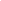 SubstituteReplace the hazard with one less hazardousIf not possible then explain whyPhysical controlsExamples: enclosure, fume cupboard, glove boxLikely to still require admin controls as wellAdmin controlsExamples: training, supervision, signagePersonal protectionExamples: respirators, safety specs, glovesLast resort as it only protects the individualLIKELIHOOD5510152025LIKELIHOOD448121620LIKELIHOOD33691215LIKELIHOOD2246810LIKELIHOOD11234512345IMPACTIMPACTIMPACTIMPACTIMPACTImpactImpactHealth & Safety1Trivial - insignificantVery minor injuries e.g. slight bruising2MinorInjuries or illness e.g. small cut or abrasion which require basic first aid treatment even in self-administered.  3ModerateInjuries or illness e.g. strain or sprain requiring first aid or medical support.  4Major Injuries or illness e.g. broken bone requiring medical support >24 hours and time off work >4 weeks.5Severe – extremely significantFatality or multiple serious injuries or illness requiring hospital admission or significant time off work.  LikelihoodLikelihood1Rare e.g. 1 in 100,000 chance or higher2Unlikely e.g. 1 in 10,000 chance or higher3Possible e.g. 1 in 1,000 chance or higher4Likely e.g. 1 in 100 chance or higher5Very Likely e.g. 1 in 10 chance or higher